“Happy Birthday to You!  Happy Birthday to you!                                 Happy Birthday Dear ____________________,                                   Happy Birthday to you!”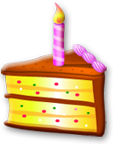 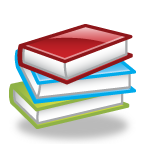 Dear Parent of ______________________________________________________,As you are well aware, your child is celebrating a birthday on ____________________  and the Library would like to invite you to celebrate this special day by participating in our Birthday Book Program.It’s easy to participate!  On your child’s birthday (or on the day you are celebrating), you just need to send in $20 (cash or check –in a sealed envelope, please) to the Library.  Include a photo of your child if you wish; we’ll include that in the front of the book.   We’ll also place a birthday candle sticker on the spine of the book.We have two large boxes of beautiful, brand new hardback books waiting to become part of our permanent collection; your child will look through the birthday book selections and choose the perfect one. We will include a special BIRTHDAY LABEL that will go in the front of the book (see below).  These labels will announce to the world who donated that book. Your child will be the first person to check out that book – and once it is returned to the Library, your child will enjoy knowing that other students will be able to share that book for years to come.  What a fabulous way to celebrate a birthday: sharing the gift of readingThank you! Sample Book Plate